Муниципальное  образовательное бюджетное учреждениедетский сад присмотра и оздоровления «Колобок»ПРИКАЗ № 150от 09. 12. 2014 г.  Об организации антикоррупционной деятельности в ДОУВ целях обеспечения реализации положений Федерального Закона от 25.12.2008 №273-ФЗ «О противодействии коррупции», в соответствии с Федеральным законом №135-ФЗ «О благотворительной деятельности», статьей 41 «Закона об образовании», в целях недопущения незаконных сборов денежных средств с родителей (законных представителей) 1. Назначить ответственным лицом, наделенным функциями по предупреждению коррупционных правонарушений Т.В. Румянцеву., заведующую МОБУ «Колобок».2. Создать комиссию по проведению мероприятий по предупреждению коррупционных правонарушений в следующем составе:- Т.В. Румянцева заведующая – председатель комиссии;- О.А. Чекун, секретарь  комиссии;- Т.Н. Бурматова член родительского совета, член комиссии;- Е.С. Кудрявцева., член комиссии;- Ю.А. Луговая ,воспитатель, председатель ПК, член комиссии.3. Утвердить Положение об антикоррупционной комиссии МОБУ «Колобок».4. Утвердить Положение о добровольных пожертвованиях МОБУ «Колобок»5. Комиссию по проведению мероприятий по предупреждению коррупционных правонарушений в своей деятельности руководствоваться Положением об антикоррупционной комиссии МОБУ «Колобок».6. Утвердить и ввести в действие с 09.12.2014 года План по организации антикоррупционной деятельности в МОБУ «Колобок» на 2014 год .7. Е.С. Кудрявцева, ответственной за ведение сайта МОБУ «Колобок» обеспечить размещение Плана по организации антикоррупционной деятельности в МОБУ «Колобок» на 2015 год, на сайте МОБУ.8. Ю.А. Луговой, воспитателю довести до сведения родителей и сотрудников ДОУ План по организации антикоррупционной деятельности в МОБУ «Колобок» на 2015 год, в срок до 20.01.2015 года.9. Возложить персональную ответственность на воспитателей МОБУ за нарушение законодательства Российской Федерации в части незаконных сборов денежных средств.10. Воспитателям, ответственным за нарушение законодательства Российской Федерации в части незаконных сборов денежных средств:10.1. не допускать принуждения со стороны работников образовательного учреждения и родительской общественности к внесению благотворительных пожертвований родителями (законными представителями) воспитанников образовательного учреждения.10.2. запретить работникам образовательного учреждения сбор наличных денежных средств.10.3. Привлекать дополнительные материальные и денежные средства только на добровольной основе.4. Привлечение добровольных пожертвований производить только на конкретные нужды МБДОУ.Возложить ответственность	за	постановку	на	учет	всех	материальных средствдобровольных пожертвований на завхоза Чекун О.А.Чекун О.А., ответственной	за	постановку	на	учет	всех	материальных средствдобровольных пожертвований:присваивать инвентарные номера;вести специальный журнал по учету имущества, поступившего в МОБУ в качестве дарения (добровольного пожертвования).Возложить ответственность за приём средств и(или) материальных ценностей на Централизованную бухгалтерию МУ ЦОФОУ.Распределение и расходование добровольных пожертвований физических и юридических лиц производить согласно Положению о добровольных пожертвованиях в МОБУ «Колобок».Не допускать, пресекать любые мероприятия по принудительному сбору денежных средств в МОБУ.Создать (усовершенствовать) уголки по антикоррупции, на которых разместить:Нормативно — локальные документы лицензия, Устав,о режиме работы учреждения, процедуре приема в образовательное учреждение, другие локальные акты и положения, обеспечивающие прозрачность нормативной базы.график и порядок приема граждан заведующей учреждения по личным вопросам;список родителей, которые внесли вклад в фонд учреждения (без указания суммы);опечатанный ящик по обращениям граждан в доступном месте.Ответственные: Румянцева Т.В. заведующая, Луговая Ю.А., воспитатель, Срок: до 20.01.2015, постоянноУсилить работу с детьми по нравственному и правовому воспитанию. Осуществлять работу по формированию у дошкольников основ правового сознания, используя методический и практический материал для дошкольников.Ответственные: Луговая Ю.А.., воспитатель Кудрявцева Е.С. - воспитательСрок: до 20.01.2014, постоя18. На сайте ДОУ разместить информационные блоки по антикоррупции.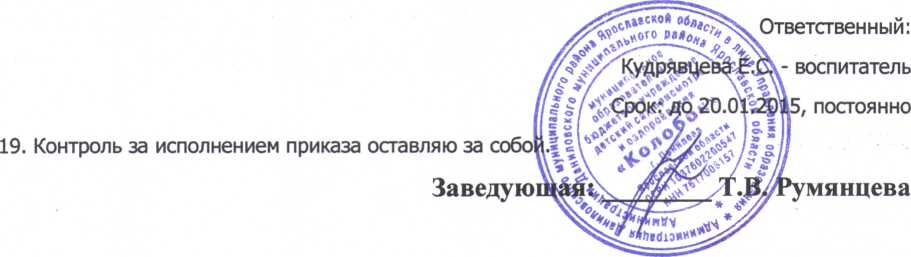 